Решение № 46 от 25 апреля 2017 г. О проведении конкурса на территории муниципального округа Головинский на звание «Лучший палисадник двора и лучший подъезд многоквартирного жилого дома» в 2017 году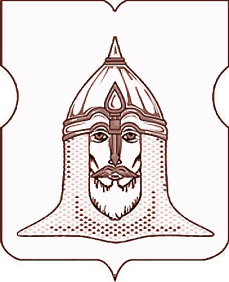 СОВЕТ ДЕПУТАТОВМУНИЦИПАЛЬНОГО ОКРУГА ГОЛОВИНСКИЙРЕШЕНИЕ25апреля 2017 года № 46О проведении конкурса на территории  муниципального округа Головинский  на звание «Лучший палисадник двора и  лучший подъезд многоквартирного жилого дома» в 2017 годуВ целях повышения уровня благоустройства, улучшения санитарного состояния и привлекательности внешнего вида придомовых территорий и подъездов многоквартирных жилых домов в муниципальном округе Головинский, развития инициативы, проявления творчества населения в улучшении содержания, эстетического оформления, благоустройства и озеленения придомовых территорий, привлечения населения к участию в работе по обеспечению сохранности жилищного фонда, создания более комфортных условий проживания на территории муниципального округа Головинский, согласно решению Совета депутатов муниципального округа Головинский от 27 мая 2014 года № 52 «О проведении конкурса на территории муниципального округа Головинский на звание «Лучший палисадник двора и лучший подъезд многоквартирного жилого дома», с учетом постановления Госстроя Российской Федерации от 27 сентября 2003 года № 170 «Об утверждении Правил и норм технической эксплуатации жилищного фонда»Советом депутатов принято решение1.Провести конкурс «Лучший палисадник двора и лучший подъезд многоквартирного жилого дома» (далее – конкурс)в период с «01» июня по «31» августа 2017 года.2.Комиссии по благоустройству, реконструкции, землепользованию и охране окружающей среды в срок до «31» августа 2017 года провести работу по рассмотрению заявок участников конкурса «Лучший палисадник двора и лучший подъезд многоквартирного жилого дома» (далее – конкурс) и подвести итоги конкурса.3. Администрации муниципального округа Головинский:3.1. Провести информационную и организационную работу по проведению конкурса среди населения в порядке, предусмотренном Положением о проведении конкурса на территории муниципального округа Головинский на звание «Лучший палисадник двора и лучший подъезд многоквартирного жилого дома» утвержденного решением Совета депутатов муниципального округа Головинский от 27 мая 2014 года № 52 «О проведении конкурса на территории муниципального округа Головинский на звание «Лучший палисадник двора и лучший подъезд многоквартирного жилого дома»;3.2. По итогам проведенного конкурса организовать награждение победителей.3.3. Опубликовать объявление о проведении конкурса, указанного в пункте 1 настоящего решенияв газете «Наше Головино» и разместить настоящее решение на официальном сайте органов местного самоуправления муниципального округа Головинский www.nashe-golovino.ru.4. Настоящее решение вступает в силу со дня его принятия.5. Контроль исполнения настоящего решения возложить на главу муниципального округа Головинский Архипцову Н.В. и председателя комиссии по благоустройству, реконструкции, землепользованию и охране окружающей среды – депутата Борисову Е.Г.Главамуниципального округа Головинский                                                        Н.В. Архипцова